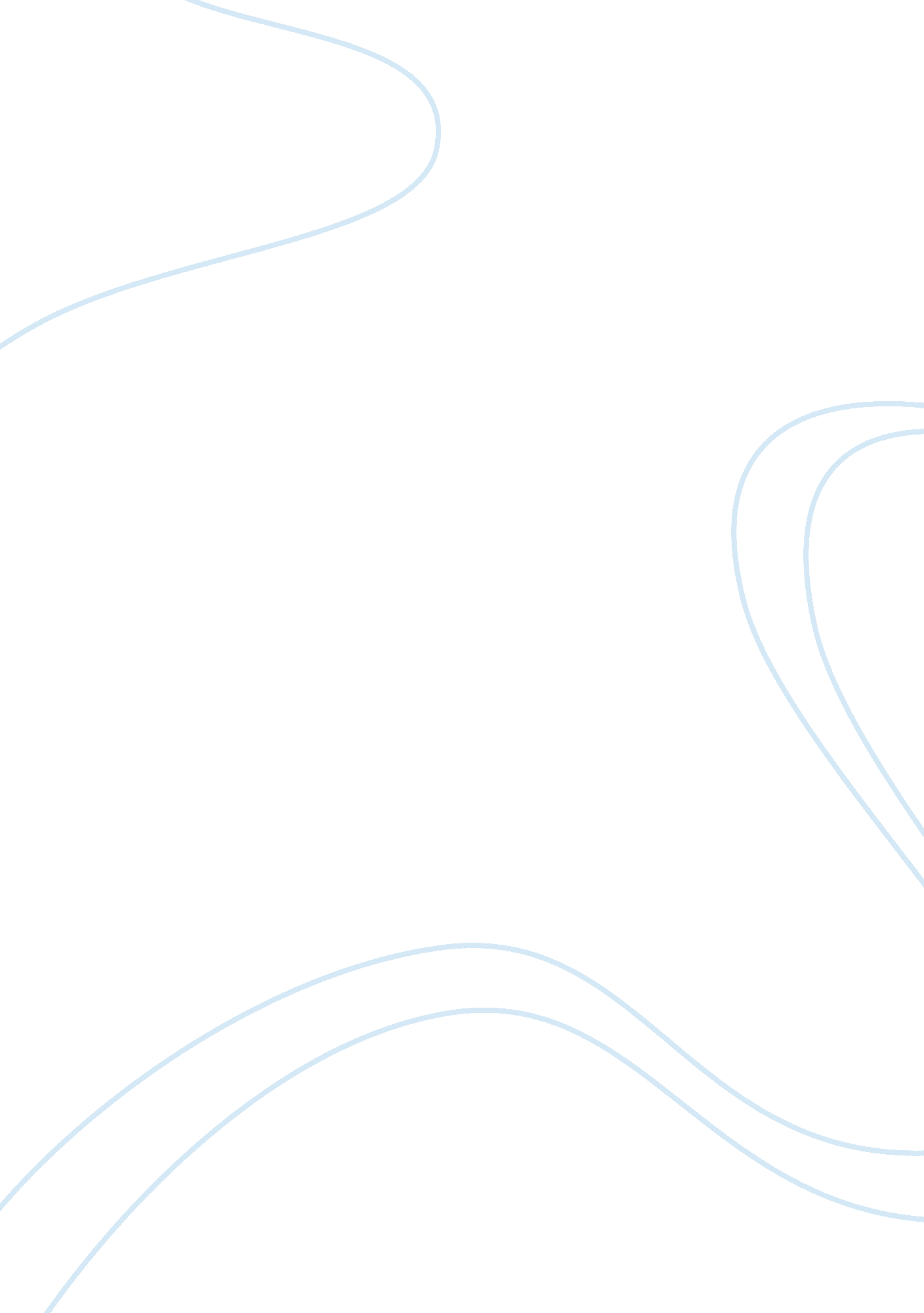 The broad communicationsSociology, Communication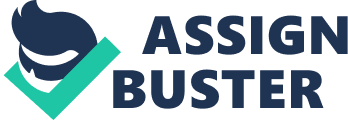 The broad communications as methods of correspondence produces messages which are intended to achieve countless with the objective of expanding a benefit (as refered to in Thompson and Heinberg, 1999). Because of the mass medias tremendous expansion all through society, Willinge, Touyz and Charles (2006), contend that it is likely the absolute most capable and compelling transmitter of the admired self-perception for females. In the past pictures of magnificence and gentility were generally depicted using craftsmanship, musicand writing. However the media and its impact have radically changed and developed from that point forward, and it is the present print and electronic media that have gone under much feedback for their portrayal of the glorified self-perception (Thompson and Heinberg, 1999). Johnson, Tobin and Steinberg (1989) express that the thin perfect self-perception which is depicted in the media is normally 15% underneath the normal weight of a ladies (as refered to in Hawkins, Richards, MacGranley and Stein, 2004). While Wiseman, Gray, Mosimann and Ahrens (1992) express that while the normal American ladies is in actuality getting heavier, the media pictures of ladies are to be sure getting more slender (as refered to in Cory and Burns, 2007). Thompson and Heinberg (1999) keep on adding to this contention. They express that lone 10% of ladies depicted on TV are overweight. This isn't a genuine portrayal of our general public today. Willinge et al (2006) states that 75% of individuals met trusted that the media advances slimness as a perfect to endeavor towards for ladies. Hawkins et al (2004) concur with these announcements and contend that while the media picture of ladies ends up more slender it is making the perfect body significantly more hard to accomplish and is making included weight ladies. Gordon (2008) keeps on noticing the media offer little decent variety in the depiction of ladies. In a report completed by Dove healthy skin about 'genuine' ladies' demeanor towards the pictures appeared in the media, 75% of ladies expressed that they might want to see greater decent variety of ladies in the media. This included ladies of various shape, size and age (Etcoff, Orbach, Scott and D'Agostino, 2004). In later years the size zero pattern has been underlined and supported in numerous parts of Westernculture. Willinge et al. (2006) states that females are urged to endeavor towards this picture, in spite of the fact that this perfect is at last extraordinary and hazardous and unattainable for most. Berel and Irving (1998) expressed in a report that female understudies revealed that the media connected the most weight on the possibility of slimness than some other source (as refered to in Robles, 2011). While Bedford and Johnson (2006) express that more youthful ladies are frequently more delicate to the multidimensional idea of the media and subsequently this regularly brings about diminished levels of control levels. McKinley and Hyde (1996) report that the media portray men and ladies in various structures which may add to the sexual externalization as talked about already. All through the media pictures that speak to men by and large focus all over and head, while pictures speaking to ladies tend to center around their body. McKinley and Hyde (1996) contend this is unmistakable all through every visual type of media, specifically music recordings, commercial and ladies' magazines. This accentuation on the thin romanticized self-perception frequently builds the sentiment sexual typification. They assert that proceeded with presentation to these pictures brings about numerous ladies wanting to change their appearance trying to 'fit in'. Bessenoff (2006) claims that nonstop presentation to these pictures of the thin admired body in the media can have numerous negative consequences for ladies including; a reduction in selfesteem, melancholy and dietary problems. While McKinley and Hyde (1996) remark that one of the most noticeably bad impacts that rehashed introduction to the media can have on ladies is that of self externalization, that will be that ladies start to regard themselves as a body that is there for evalution. McKinley and Hyde (1996) concur with the conclusion from Bessenoff (2006) and keep on stating that this thus prompts a lessening in confidence and discouragement and most pessimistic scenario dietary problems. 